                                                                                                                                             Tarih:   /     /20Soyadı		:				Adı		:				Unvanı		:				Görevi		:				Baba Adı	:				Ana Adı	:				D. Yeri/Yılı	:				Cinsiyet	:				Uyruk		:				T.C. No		:				İş Adresi	:										Posta Kodu	:				İl/İl Kodu	:			/	Telefon		:				Faks		:				e-posta		:				Mezuniyet Bilgileri				Üniversite	:				Fakülte		:				Lisansüstü Eğitimi				Program	:				Y. Lisans	Bşl:		Btş:		Doktora	Bşl:		Btş:		Tıpta Uzmanlık	Bşl:		Btş:		Türk Biyokimya Derneği Yönetim Kurulu Başkanlığı’na, derneğinizi tüzüğünü okudum, tüzükte belirtilen amacın gerçekleşmesine katkıda bulunmak istiyorum. Derneğe Kabul edilmem için gereğini saygılarımla arz ederim.Adı Soyadı			İmzaYukarıda kimliği yazılı adayı tanıyoruz: derneğe kabulü uygundur. Gereği için Yönetim Kurulu’nun bilgilerine sunulur.Tanıtıcı üye:    :			 İmza:    Tanıtıcı üye:    :			 İmza:    BU KISIM TÜRK BİYOKİMYA DERNEĞİ	 TARAFINDAN DOLDURULACAKTIR		Üye No:		:			Üye Biçimi		:			Yapılan değerlendirmeler sonucunda, adayın başvurusu olumlu bulunarak asil/fahri üye olarak kabulünebaşvurunun reddine karar verilmiştir.Toplantı Tarihi:Karar No:	Yönetim Kurulu Başkanı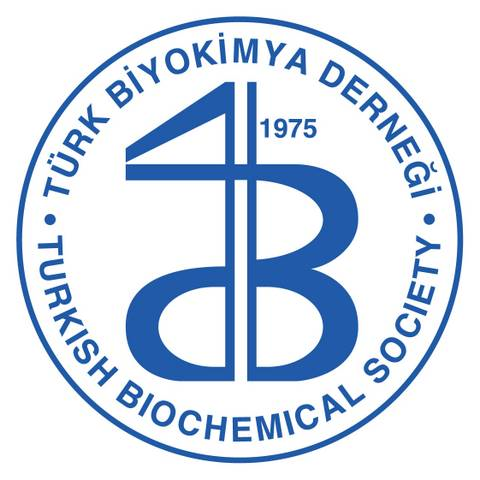 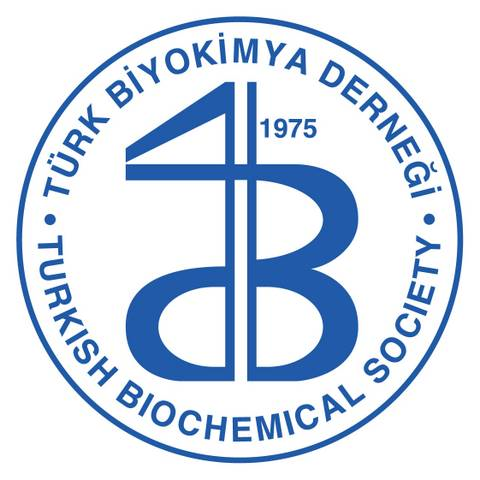 TÜRK BİYOKİMYA DERNEĞİ ÜYE KAYIT VE BAŞVURU FORMU